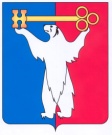 АДМИНИСТРАЦИЯ ГОРОДА НОРИЛЬСКАКРАСНОЯРСКОГО КРАЯПОСТАНОВЛЕНИЕ18.11.2014                                    		г.Норильск                                  		      № 649О нормативе субсидирования 1 километра пробега транспортного средства с пассажирами на территории муниципального образования город Норильск на 2015 год	С целью компенсации расходов, возникающих в результате низкой интенсивности пассажирских потоков на муниципальных маршрутах, руководствуясь постановлениями Администрации города Норильска от 22.03.2012 № 94 «Об утверждении Порядка формирования Плана пассажирских перевозок по муниципальным маршрутам регулярных перевозок автомобильным транспортом на территории муниципального образования город Норильск», от 29.11.2013 № 531 «Об утверждении Порядка предоставления субсидий организациям автомобильного транспорта в целях возмещения недополученных доходов в связи с низкой интенсивностью пассажирских потоков», от 30.07.2014 № 374 «Об утверждении Порядка формирования проекта бюджета муниципального образования город Норильск на очередной финансовый год и плановый период», ПОСТАНОВЛЯЮ:Установить норматив субсидирования  пробега транспортного средства с пассажирами для компенсации транспортному предприятию недостаточного уровня доходов, возникающего в результате низкой  интенсивности пассажирских потоков на муниципальных маршрутах при выполнении Плана пассажирских перевозок по муниципальным маршрутам регулярных перевозок автомобильным транспортом на территории муниципального образования город Норильск, на 2015 год в размере 53,59 рублей.Разместить настоящее постановление на официальном сайте муниципального образования город Норильск.Руководитель Администрации города Норильска                                    Е.Ю. Поздняков                            	